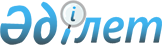 2018-2020 жылдарға арналған аудандық бюджет туралы
					
			Мерзімі біткен
			
			
		
					Оңтүстiк Қазақстан облысы Шардара аудандық мәслихатының 2017 жылғы 21 желтоқсандағы № 22-142-VI шешiмi. Оңтүстiк Қазақстан облысының Әдiлет департаментiнде 2017 жылғы 28 желтоқсанда № 4351 болып тiркелді. Мерзімі өткендіктен қолданыс тоқтатылды
      Қазақстан Республикасының 2008 жылғы 4 желтоқсандағы Бюджет кодексінің 9-бабының 2-тармағына, 75-бабының 2-тармағына, "Қазақстан Республикасындағы жергілікті мемлекеттік басқару және өзін-өзі басқару туралы" Қазақстан Республикасының 2001 жылғы 23 қаңтардағы Заңының 6-бабының 1-тармағының 1) тармақшасына және Оңтүстік Қазақстан облыстық мәслихатының 2017 жылғы 11 желтоқсандағы № 18/209-VI "2018-2020 жылдарға арналған облыстық бюджет туралы" Нормативтік құқықтық актілерді мемлекеттік тіркеу тізілімінде № 4305 тіркелген шешіміне сәйкес, Шардара аудандық мәслихаты ШЕШІМ ҚАБЫЛДАДЫ:
      1. Шардара ауданының 2018-2020 жылдарға арналған аудандық бюджеті тиісінше 1, 2 және 3 қосымшаларға сәйкес, оның ішінде 2018 жылға мынадай көлемде бекiтiлсiн:
      1) кiрiстер – 14 281 333 мың теңге:
      салықтық түсiмдер – 2 768 049 мың теңге;
      салықтық емес түсiмдер – 4 896 мың теңге;
      негізгі капиталды сатудан түсетін түсімдер – 23 655 мың теңге;
      трансферттер түсiмi – 11 484 733 мың теңге;
      2) шығындар – 14 332 028 мың теңге;
      3) таза бюджеттiк кредиттеу – 6 022 мың теңге:
      бюджеттік кредиттер – 14 430 мың теңге;
      бюджеттік кредиттерді өтеу – 8 408 мың теңге;
      4) қаржы активтерімен операциялар бойынша сальдо – 0:
      қаржы активтерін сатып алу – 0;
      мемлекеттің қаржы активтерін сатудан түсетін түсімдер – 0;
      5) бюджет тапшылығы – - 56 717 мың теңге;
      6) бюджет тапшылығын қаржыландыру – 56 717 мың теңге:
      қарыздар түсімі – 14 430 мың теңге;
      қарыздарды өтеу – 8 408 мың теңге;
      бюджет қаражатының пайдаланылатын қалдықтары – 50 695 мың теңге.
      Ескерту. 1-тармақ жаңа редакцияда - Түркістан облысы Шардара аудандық мәслихатының 19.11.2018 № 33-219-VI шешiмiмен (01.01.2018 бастап қолданысқа енгiзiлсiн).


      2. 2018 жылға ауыл шаруашылығы мақсатындағы жер учаскелерін сатудан түсетін Қазақстан Республикасының Ұлттық қорына түсімдер көлемі – 0;
      3. 2018 жылдарға аудандық бюджеттен аудандық маңызы бар қаланың, ауылдық округтердің бюджеттеріне берілетін бюджеттік субвенциялар сомасы 1 035 390 мың теңге болып қарастырылсын, оның ішінде:
      Қ.Тұрысбеков ауылдық округіне - 73 859 мың теңге;
      Қоссейіт ауылдық округіне - 98 025 мың теңге;
      Көксу ауылдық округіне - 129 588 мың теңге;
      Ұзын-ата ауылдық округіне - 59 625 мың теңге;
      Алатау батыр ауылдық округіне - 117 846 мың теңге;
      Қызылқұм ауылдық округіне - 33 234 мың теңге;
      Ақшеңгелді ауылдық округіне - 58 395 мың теңге;
      Сүткент ауылдық округіне - 44 886 мың теңге;
      Достық ауылдық округіне - 77 256 мың теңге;
      Жаушықұм ауылдық округіне - 73 491 мың теңге;
      Шардара қаласына - 269 185 мың теңге;
      4. Аудан әкімдігінің 2018 жылға арналған резервi – 43 622 мың теңге көлемінде бекітілсін.
      5. 2018 жылға арналған жергілікті бюджеттің атқарылуы процесінде секвестрлеуге жатпайтын жергілікті бюджеттік бағдарламалардың тізбесі 4 қосымшаға сәйкес бекітілсін.
      6. 2015 жылғы 23 қарашадағы Қазақстан Республикасының Еңбек Кодексінің 139 бабының 9 тармағына сәйкес 2018 жылға азаматтық қызметшілер болып табылатын және ауылдық жерде аудандық бюджеттен қаржыландырылатын ұйымдарда жұмыс iстейтiн әлеуметтiк қамсыздандыру, бiлiм беру, мәдениет, спорт және ветеринария саласындағы мамандарға қызметтiң осы түрлерiмен қалалық жағдайда айналысатын азаматтық қызметшiлердiң айлықақыларымен және мөлшерлемелерімен салыстырғанда жиырма бес пайызға жоғарылатылған лауазымдық айлықақылары мен тарифтiк мөлшерлемелер белгiленсін.
      7. "Шардара аудандық мәслихат аппараты" мемлекеттік мекемесі Қазақстан Республикасының заңнамалық актілерінде белгіленген тәртіпте:
      1) осы шешімнің аумақтық әділет органында мемлекеттік тіркелуін;
      2) осы мәслихат шешімі мемлекеттік тіркелген күнінен бастап күнтізбелік он күн ішінде оның көшірмесін қағаз және электрондық түрде қазақ және орыс тілдерінде "Республикалық құқықтық ақпарат орталығы" шаруашылық жүргізу құқығындағы республикалық мемлекеттік кәсіпорнына Қазақстан Республикасы нормативтік құқықтық актілерінің эталондық бақылау банкіне ресми жариялау және енгізу үшін жолданылуын;
      3) осы шешім мемлекеттік тіркелген күнінен бастап күнтізбелік он күн ішінде оның көшірмесін Шардара ауданының аумағында таратылатын мерзімді баспа басылымдарында ресми жариялауға жолданылуын;
      4) ресми жарияланғаннан кейін осы шешімді Шардара аудандық мәслихаттың интернет-ресурсына орналастыруын қамтамасыз етсін.
      8. Осы шешім 2018 жылдың 1 қаңтарынан бастап қолданысқа енгізілсін. 2018 жылға арналған аудандық бюджет
      Ескерту. 1-қосымша жаңа редакцияда - Түркістан облысы Шардара аудандық мәслихатының 19.11.2018 № 33-219-VI шешiмiмен (01.01.2018 бастап қолданысқа енгiзiлсiн). 2019 жылға арналған аудандық бюджет 2020 жылға арналған аудандық бюджет 2018 жылға арналған жергілікті бюджеттің атқарылуы процесінде секвестрлеуге жатпайтын жергілікті бюджеттің бағдарламалар тізбесі
      Білім беру
      Аудан (облыстық маңызы бар қала) білім беру бөлімі
      4 9 464 005 "Ауданның (облыстық маңызы бар қаланың) мемлекеттік білім беру мекемелер
      үшін оқулықтар мен оқу-әдістемелік кешендерді сатып алу және жеткізу" 2018 жылға жергілікті бюджеттерден берілетін ағымдағы нысаналы трансферттердің ауылдық округтер бюджеттерінің арасында бөліну тізбесі
      Ескерту. Шешім 5-қосымшамен толықтырылды - Оңтүстiк Қазақстан облысы Шардара аудандық мәслихатының 03.04.2018 № 26-180-VI шешiмiмен (01.01.2018 бастап қолданысқа енгiзiлсiн); жаңа редакцияда - Түркістан облысы Шардара аудандық мәслихатының 19.11.2018 № 33-219-VI шешiмiмен (01.01.2018 бастап қолданысқа енгiзiлсiн).
					© 2012. Қазақстан Республикасы Әділет министрлігінің «Қазақстан Республикасының Заңнама және құқықтық ақпарат институты» ШЖҚ РМК
				
      Сессия төрағасы

Р.Жунускулова

      Аудандық мәслихат

      хатшысы

Б. Муталиев
Шардара аудандық мәслихатының
2017 жылғы 21 желтоқсандағы
№ 22-142-VІ шешіміне 1 қосымша
Санаты
Санаты
Санаты
Санаты
Атауы
Сомасы, мың теңге
Сыныбы
Сыныбы
Сыныбы
Атауы
Сомасы, мың теңге
Ішкі сыныбы
Ішкі сыныбы
Атауы
Сомасы, мың теңге
1
1
1
1
2
3
1. Кірістер 
14 281 333
1
Салықтық түсiмдер
2 768 049
01
Табыс салығы
190 541
2
Жеке табыс салығы
190 541
03
Әлеуметтiк салық
212 841
1
Әлеуметтiк салық
212 841
04
Меншiкке салынатын салықтар
2 329 304
1
Мүлiкке салынатын салықтар
2 323 668
5
Бірыңғай жер салығы
5 636
05
Тауарларға, жұмыстарға және қызметтерге салынатын iшкi салықтар
24 477
2
Акциздер
5 297
3
Табиғи және басқа да ресурстарды пайдаланғаны үшін түсетін түсімдер 
7 600
4
Кәсiпкерлiк және кәсiби қызметтi жүргiзгенi үшiн алынатын алымдар
11 230
5
Ойын бизнесiне салық
350
07
Басқа да салықтар
3 886
1
Басқа да салықтар
3 886
08
Заңдық маңызы бар әрекеттерді жасағаны және (немесе) оған уәкілеттігі бар мемлекеттік органдар немесе лауазымды адамдар құжаттар бергені үшін алынатын міндетті төлемдер
7 000
1
Мемлекеттiк баж
7 000
2
Салықтық емес түсiмдер
4 896
01
Мемлекеттiк меншiктен түсетiн кiрiстер
2 651
3
Мемлекет меншігіндегі акциялардың мемлекеттік пакеттеріне дивидендтер 
256
5
Мемлекет меншiгiндегi мүлiктi жалға беруден түсетiн кiрiстер
2 270
7
Мемлекеттік бюджеттен берілетін кредиттер бойынша сыйақылар
125
04
Мемлекеттік бюджеттен қаржыландырылатын, сондай-ақ Қазақстан Республикасы Ұлттық Банкінің бюджетінен (шығыстар сметасынан) ұсталатын және қаржыландырылатын мемлекеттік мекемелер салатын айыппұлдар, өсімпұлдар, санкциялар, өндіріп алулар
544
1
Мұнай секторы ұйымдарынан түсетiн түсiмдердi қоспағанда, мемлекеттiк бюджеттен қаржыландырылатын, сондай-ақ Қазақстан Республикасы Ұлттық Банкiнiң бюджетiнен (шығыстар сметасынан) ұсталатын және қаржыландырылатын мемлекеттiк мекемелер салатын айыппұлдар, өсімпұлдар, санкциялар, өндіріп алулар
544
06
Басқа да салықтық емес түсiмдер
1 701
1
Басқа да салықтық емес түсiмдер
1 701
3
Негiзгi капиталды сатудан түсетiн түсiмдер
23 655
01
Мемлекеттік мекемелерге бекітілген мемлекетттік мүлікті сату
2 455
1
Мемлекеттік мекемелерге бекітілген мемлекетттік мүлікті сату
2 455
03
Жерді және материалдық емес активтерді сату 
21 200
1
Жерді сату 
21 200
4
Трансферттер түсiмi
11 484 733
02
Мемлекеттiк басқарудың жоғары тұрған органдарынан түсетiн трансферттер
11 484 733
2
Облыстық бюджеттен түсетiн трансферттер
11 484 733
Кодтар 
Кодтар 
Кодтар 
Кодтар 
Атауы
Сомасы, мың теңге
Функционалдық топ
Функционалдық топ
Функционалдық топ
Функционалдық топ
Атауы
Сомасы, мың теңге
Функционалдық ішкі топ
Функционалдық ішкі топ
Функционалдық ішкі топ
Атауы
Сомасы, мың теңге
Бюджеттік бағдарлама әкімшілігі
Бюджеттік бағдарлама әкімшілігі
Атауы
Сомасы, мың теңге
Бағдарлама
Атауы
Сомасы, мың теңге
2. Шығындар
14 332 028
01
Жалпы сипаттағы мемлекеттiк қызметтер
718 709
1
Мемлекеттiк басқарудың жалпы функцияларын орындайтын өкiлдi, атқарушы және басқа органдар
271 224
112
Аудан (облыстық маңызы бар қала) мәслихатының аппараты
44 757
001
Аудан (облыстық маңызы бар қала) мәслихатының қызметін қамтамасыз ету жөніндегі қызметтер
27 195
003
Мемлекеттік органның күрделі шығыстары
17 562
122
Аудан (облыстық маңызы бар қала) әкімінің аппараты
226 467
001
Аудан (облыстық маңызы бар қала) әкімінің қызметін қамтамасыз ету жөніндегі қызметтер
149 821
003
Мемлекеттік органның күрделі шығыстары
76 646
2
Қаржылық қызмет
1 343
459
Ауданның (облыстық маңызы бар қаланың) экономика және қаржы бөлімі
1 343
003
Салық салу мақсатында мүлікті бағалауды жүргізу
1 343
9
Жалпы сипаттағы өзге де мемлекеттiк қызметтер
446 142
459
Ауданның (облыстық маңызы бар қаланың) экономика және қаржы бөлімі
87 571
001
Ауданның (облыстық маңызы бар қаланың) экономикалық саясатың қалыптастыру мен дамыту, мемлекеттік жоспарлау, бюджеттік атқару және коммуналдық меншігін басқару саласындағы мемлекеттік саясатты іске асыру жөніндегі қызметтер
50 957
015
Мемлекеттік органның күрделі шығыстары
2 166
113
Жергілікті бюджеттерден берілетін ағымдағы нысаналы трансферттер
34 448
458
Ауданның (облыстық маңызы бар қаланың) тұрғын үй-коммуналдық шаруашылығы, жолаушылар көлігі және автомобиль жолдары бөлімі
353 711
001
Жергілікті деңгейде тұрғын үй-коммуналдық шаруашылығы, жолаушылар көлігі және автомобиль жолдары саласындағы мемлекеттік саясатты іске асыру жөніндегі қызметтер
72 005
013
Мемлекеттік органның күрделі шығыстары
3 820
113
Жергілікті бюджеттерден берілетін ағымдағы нысаналы трансферттер
227 886
467
Ауданның (облыстық маңызы бар қаланың) құрылыс бөлімі
1 500
040
Мемлекеттік органдардың объектілерін дамыту
1 500
472
Ауданның (облыстық маңызы бар қаланың) құрылыс, сәулет және қала құрылысы бөлімі
3 360
040
Мемлекеттік органдардың объектілерін дамыту
3 360
02
Қорғаныс
13 580
1
Әскери мұқтаждар
9 589
122
Аудан (облыстық маңызы бар қала) әкімінің аппараты
9 589
005
Жалпыға бірдей әскери міндетті атқару шеңберіндегі іс-шаралар
9 589
2
Төтенше жағдайлар жөніндегі жұмыстарды ұйымдастыру
3 991
122
Аудан (облыстық маңызы бар қала) әкімінің аппараты
3 991
006
Аудан (облыстық маңызы бар қала) ауқымындағы төтенше жағдайлардың алдын алу және оларды жою
3 991
04
Бiлiм беру
7 846 094
1
Мектепке дейiнгi тәрбие және оқыту
475 813
464
Ауданның (облыстық маңызы бар қаланың) білім бөлімі
475 813
040
Мектепке дейінгі білім беру ұйымдарында мемлекеттік білім беру тапсырысын іске асыруға
475 813
2
Бастауыш, негізгі орта және жалпы орта білім беру
7 057 660
464
Ауданның (облыстық маңызы бар қаланың) білім бөлімі
6 901 426
003
Жалпы білім беру
6 677 145
006
Балаларға қосымша білім беру
224 281
467
Ауданның (облыстық маңызы бар қаланың) құрылыс бөлімі
25 401
024
Бастауыш, негізгі орта және жалпы орта білім беру объектілерін салу және реконструкциялау
25 401
472
Ауданның (облыстық маңызы бар қаланың) құрылыс, сәулет және қала құрылысы бөлімі
130 833
022
Бастауыш, негізгі орта және жалпы орта білім беру объектілерін салу және реконструкциялау
130 833
9
Бiлiм беру саласындағы өзге де қызметтер
312 621
464
Ауданның (облыстық маңызы бар қаланың) білім бөлімі
312 621
001
Жергіліктті деңгейде білім беру саласындағы мемлекеттік саясатты іске асыру жөніндегі қызметтер
29 437
005
Ауданның (областык маңызы бар қаланың) мемлекеттік білім беру мекемелер үшін оқулықтар мен оқу-әдiстемелiк кешендерді сатып алу және жеткізу
210 419
007
Аудандық (қалалалық) ауқымдағы мектеп олимпиадаларын және мектептен тыс іс-шараларды өткiзу
667
012
Мемлекеттік органның күрделі шығыстары
940
015
Жетім баланы (жетім балаларды) және ата-аналарының қамқорынсыз қалған баланы (балаларды) күтіп-ұстауға асыраушыларына ай сайынғы ақшалай қаражат төлемдері
21 558
067
Ведомстволық бағыныстағы мемлекеттік мекемелерінің және ұйымдарының күрделі шығыстары
49 600
06
Әлеуметтiк көмек және әлеуметтiк қамсыздардыру
575 859
1
Әлеуметтiк қамсыздандыру
176 327
451
Ауданның (облыстық маңызы бар қаланың) жұмыспен қамту және әлеуметтік бағдарламалар бөлімі
171 444
005
Мемлекеттік атаулы әлеуметтік көмек
171 444
464
Ауданның (облыстық маңызы бар қаланың) білім бөлімі
4 883
030
Патронат тәрбиешілерге берілген баланы (балаларды) асырап бағу
4 883
2
Әлеуметтiк көмек
325 916
451
Ауданның (облыстық маңызы бар қаланың) жұмыспен қамту және әлеуметтік бағдарламалар бөлімі
325 916
002
Жұмыспен қамту бағдарламасы
125 463
007
Жергілікті өкілетті органдардың шешімі бойынша мұқтаж азаматтардың жекелеген топтарына әлеуметтік көмек
14 445
010
Үйде тәрбиеленіп оқытылатын мүгедек балаларды материалдық қамтамасыз ету
1 787
014
Мұқтаж азаматтарға үйде әлеуметтiк көмек көрсету
46 098
017
Мүгедектерді оңалту жеке бағдарламасына сәйкес, мұқтаж мүгедектерді міндетті гигиеналық құралдармен және ымдау тілі мамандарының қызмет көрсетуін, жеке көмекшілермен қамтамасыз ету
92 317
023
Жұмыспен қамту орталықтарының қызметін қамтамасыз ету 
45 806
9
Әлеуметтiк көмек және әлеуметтiк қамтамасыз ету салаларындағы өзге де қызметтер
73 616
451
Ауданның (облыстық маңызы бар қаланың) жұмыспен қамту және әлеуметтік бағдарламалар бөлімі
73 616
001
Жергілікті деңгейде халық үшін әлеуметтік бағдарламаларды жұмыспен қамтуды қамтамасыз етуді іске асыру саласындағы мемлекеттік саясатты іске асыру жөніндегі қызметтер
66 362
011
Жәрдемақыларды және басқа да әлеуметтік төлемдерді есептеу, төлеу мен жеткізу бойынша қызметтерге ақы төлеу
1 524
021
Мемлекеттік органның күрделі шығыстары
5 730
07
Тұрғын үй-коммуналдық шаруашылық
1 413 539
1
Тұрғын үй шаруашылығы
648 351
458
Ауданның (облыстық маңызы бар қаланың) тұрғын үй-коммуналдық шаруашылығы, жолаушылар көлігі және автомобиль жолдары бөлімі
3 768
006
Қазақстан Республикасының сейсмоқауіпті өңірлерінде орналасқан тұрғын үйлердің сейсмотұрақтылығын қолдауға бағытталған іс-шаралар
240
031
Кондоминиум объектісіне техникалық паспорттар дайындау
2 400
049
Көп пәтерлі тұрғын үйлерде энергетикалық аудит жүргізу
1 128
467
Ауданның (облыстық маңызы бар қаланың) құрылыс бөлімі
92 669
003
Коммуналдық тұрғын үй қорының тұрғын үйін жобалау және (немесе) салу, реконструкциялау
11 690
004
Инженерлік-коммуникациялық инфрақұрылымды жобалау, дамыту және (немесе) жайластыру
30 595
098
Коммуналдық тұрғын үй қорының тұрғын үйлерін сатып алу
50 384
472
Ауданның (облыстық маңызы бар қаланың) құрылыс, сәулет және қала құрылысы бөлімі
551 914
003
Коммуналдық тұрғын үй қорының тұрғын үйін жобалау және (немесе) салу, реконструкциялау
88 169
004
Инженерлік коммуникациялық инфрақұрылымды жобалау, дамыту және (немесе) жайластыру 
300 738
098
Коммуналдық тұрғын үй қорының тұрғын үйлерін сатып алу
163 007
2
Коммуналдық шаруашылық
482 292
458
Ауданның (облыстық маңызы бар қаланың) тұрғын үй-коммуналдық шаруашылығы, жолаушылар көлігі және автомобиль жолдары бөлімі
482 292
012
Сумен жабдықтау және су бұру жүйесінің жұмыс істеуі
64 880
028
Коммуналдық шаруашылығын дамыту
375
029
Сумен жабдықтау және су бұру жүйелерін дамыту
22 835
048
Қаланы және елді мекендерді аббаттандыруды дамыту
81 012
058
Елді мекендердегі сумен жабдықтау және су бұру жүйелерін дамыту
313 190
3
Елді-мекендерді көркейту
282 896
458
Ауданның (облыстық маңызы бар қаланың) тұрғын үй-коммуналдық шаруашылығы, жолаушылар көлігі және автомобиль жолдары бөлімі
282 896
015
Елдi мекендердегі көшелердi жарықтандыру
35 708
016
Елдi мекендердiң санитариясын қамтамасыз ету
25 414
018
Елдi мекендердi абаттандыру және көгалдандыру
221 774
08
Мәдениет, спорт, туризм және ақпараттық кеңістiк
967 857
1
Мәдениет саласындағы қызмет
121 251
455
Ауданның (облыстық маңызы бар қаланың) мәдениет және тілдерді дамыту бөлімі
121 251
003
Мәдени-демалыс жұмысын қолдау
121 251
2
Спорт
597 480
465
Ауданның (облыстық маңызы бар қаланың) дене шынықтыру және спорт бөлімі
597 480
001
Жергілікті деңгейде дене шынықтыру және спорт саласындағы мемлекеттік саясатты іске асыру жөніндегі қызметтер
18 020
004
Мемлекеттік органның күрделі шығыстары
454
005
Ұлттық және бұқаралық спорт түрлерін дамыту
455 006
006
Аудандық (облыстық маңызы бар қалалық) деңгейде спорттық жарыстар өткiзу
57 000
007
Әртүрлi спорт түрлерi бойынша аудан (облыстық маңызы бар қала) құрама командаларының мүшелерiн дайындау және олардың облыстық спорт жарыстарына қатысуы
67 000
3
Ақпараттық кеңiстiк
94 455
455
Ауданның (облыстық маңызы бар қаланың) мәдениет және тілдерді дамыту бөлімі
77 455
006
Аудандық (қалалық) кiтапханалардың жұмыс iстеуi
63 964
007
Мемлекеттік тілді және Қазақстан халықтарының басқа да тілдерін дамыту
13 491
456
Ауданның (облыстық маңызы бар қаланың) ішкі саясат бөлімі
17 000
002
Мемлекеттік ақпараттық саясат жүргізу жөніндегі қызметтер
17 000
4
Туризм
35 000
467
Ауданның (облыстық маңызы бар қаланың) құрылыс бөлімі
15 000
023
Туризм объектілерін дамыту
15 000
472
Ауданның (облыстық маңызы бар қаланың) құрылыс, сәулет және қала құрылысы бөлімі
20 000
023
Туризм объектілерін дамыту
20 000
9
Мәдениет, спорт, туризм және ақпараттық кеңiстiктi ұйымдастыру жөнiндегi өзге де қызметтер
119 671
455
Ауданның (облыстық маңызы бар қаланың) мәдениет және тілдерді дамыту бөлімі
34 462
001
Жергілікті деңгейде тілдерді және мәдениетті дамыту саласындағы мемлекеттік саясатты іске асыру жөніндегі қызметтер
19 607
010
Мемлекеттік органның күрделі шығыстары
755
032
Ведомстволық бағыныстағы мемлекеттік мекемелерінің және ұйымдарының күрделі шығыстары
14 100
456
Ауданның (облыстық маңызы бар қаланың) ішкі саясат бөлімі
85 209
001
Жергілікті деңгейде ақпарат, мемлекеттілікті нығайту және азаматтардың әлеуметтік сенімділігін қалыптастыру саласында мемлекеттік саясатты іске асыру жөніндегі қызметтер
44 034
003
Жастар саясаты саласындағы іс-шараларды iске асыру
39 801
006
Мемлекеттік органның күрделі шығыстары
1 374
09
Отын-энергетика кешенi және жер қойнауын пайдалану
846 352
1
Отын және энергетика
3 878
458
Ауданның (облыстық маңызы бар қаланың) тұрғын үй-коммуналдық шаруашылығы, жолаушылар көлігі және автомобиль жолдары бөлімі
3 878
019
Жылу-энергетикалық жүйені дамыту
3 878
9
Отын-энергетика кешені және жер қойнауын пайдалану саласындағы өзге де қызметтер
842 474
458
Ауданның (облыстық маңызы бар қаланың) тұрғын үй-коммуналдық шаруашылығы, жолаушылар көлігі және автомобиль жолдары бөлімі
842 474
036
Газ тасымалдау жүйесін дамыту
842 474
10
Ауыл, су, орман, балық шаруашылығы, ерекше қорғалатын табиғи аумақтар, қоршаған ортаны және жануарлар дүниесін қорғау, жер қатынастары
254 389
1
Ауыл шаруашылығы
242 750
462
Ауданның (облыстық маңызы бар қаланың) ауыл шаруашылығы бөлімі
29 051
001
Жергілікті деңгейде ауыл шаруашылығы саласындағы мемлекеттік саясатты іске асыру жөніндегі қызметтер
28 331
006
Мемлекеттік органның күрделі шығыстары
720
473
Ауданның (облыстық маңызы бар қаланың) ветеринария бөлімі
146 417
001
Жергілікті деңгейде ветеринария саласындағы мемлекеттік саясатты іске асыру жөніндегі қызметтер
28 347
003
Мемлекеттік органның күрделі шығыстары
959
005
Мал көмінділерінің (биотермиялық шұңқырлардың) жұмыс істеуін қамтамасыз ету
517
007
Қаңғыбас иттер мен мысықтарды аулауды және жоюды ұйымдастыру
5 350
008
Алып қойылатын және жойылатын ауру жануарлардың, жануарлардан алынатын өнімдер мен шикізаттың құнын иелеріне өтеу
865
009
Жануарлардың энзоотиялық аурулары бойынша ветеринариялық іс-шараларды жүргізу
16 554
011
Эпизоотияға қарсы іс-шаралар жүргізу
93 825
477
Ауданның (облыстық маңызы бар қаланың) ауыл шаруашылығы мен жер қатынастары бөлімі
67 282
001
Жергілікті деңгейде ауыл шаруашылығы және жер қатынастары саласындағы мемлекеттік саясатты іске асыру жөніндегі қызметтер
66 572
003
Мемлекеттік органның күрделі шығыстары
710
6
Жер қатынастары
4 154
463
Ауданның (облыстық маңызы бар қаланың) жер қатынастары бөлімі
4 154
001
Аудан (облыстық маңызы бар қала) аумағында жер қатынастарын реттеу саласындағы мемлекеттік саясатты іске асыру жөніндегі қызметтер
4 154
9
Ауыл, су, орман, балық шаруашылығы және қоршаған ортаны қорғау мен жер қатынастары саласындағы басқа да қызметтер
7 485
459
Ауданның (облыстық маңызы бар қаланың) экономика және қаржы бөлімі
7 485
099
Мамандардың әлеуметтік көмек көрсетуі жөніндегі шараларды іске асыру
7 485
11
Өнеркәсіп, сәулет, қала құрылысы және құрылыс қызметі
71 023
2
Сәулет, қала құрылысы және құрылыс қызметі
71 023
467
Ауданның (облыстық маңызы бар қаланың) құрылыс бөлімі
9 528
001
Жергілікті деңгейде құрылыс саласындағы мемлекеттік саясатты іске асыру жөніндегі қызметтер
9 528
468
Ауданның (облыстық маңызы бар қаланың) сәулет және қала құрылысы бөлімі
4 709
001
Жергілікті деңгейде сәулет және қала құрылысы саласындағы мемлекеттік саясатты іске асыру жөніндегі қызметтер
3 704
003
Аудан аумағында қала құрылысын дамыту схемаларын және елді мекендердің бас жоспарларын әзірлеу
651
004
Мемлекеттік органның күрделі шығыстары
354
472
Ауданның (облыстық маңызы бар қаланың) құрылыс, сәулет және қала құрылысы бөлімі
56 786
001
Жергілікті деңгейде құрылыс, сәулет және қала құрылысы саласындағы мемлекеттік саясатты іске асыру жөніндегі қызметтер
43 012
013
Аудан аумағында қала құрылысын дамытудың кешенді схемаларын, аудандық (облыстық) маңызы бар қалалардың, кенттердің және өзге де ауылдық елді мекендердің бас жоспарларын әзірлеу
12 344
015
Мемлекеттік органның күрделі шығыстары
1 430
12
Көлiк және коммуникация
91 852
1
Автомобиль көлiгi
91 852
458
Ауданның (облыстық маңызы бар қаланың) тұрғын үй-коммуналдық шаруашылығы, жолаушылар көлігі және автомобиль жолдары бөлімі
91 852
023
Автомобиль жолдарының жұмыс істеуін қамтамасыз ету
91 372
045
Аудандық маңызы бар автомобиль жолдарын және елді-мекендердің көшелерін күрделі және ағымдағы жөндеу
480
13
Басқалар
62 817
3
Кәсіпкерлік қызметті қолдау және бәсекелестікті қорғау
28 245
469
Ауданның (облыстық маңызы бар қаланың) кәсіпкерлік бөлімі
28 245
001
Жергілікті деңгейде кәсіпкерлік пен өнеркәсіпті дамыту саласындағы мемлекеттік саясатты іске асыру жөніндегі қызметтер
27 730
004
Мемлекеттік органның күрделі шығыстары
515
9
Басқалар
34 572
465
Ауданның (облыстық маңызы бар қаланың) дене шынықтыру және спорт бөлімі
34 572
096
Мемлекеттік-жекешелік әріптестік жобалар бойынша мемлекеттік міндеттемелерді орындау
34 572
14
Борышқа қызмет көрсету
10
1
Борышқа қызмет көрсету
10
459
Ауданның (облыстық маңызы бар қаланың) экономика және қаржы бөлімі
10
021
Жергілікті атқарушы органдардың облыстық бюджеттен қарыздар бойынша сыйақвлар мен өзге де төлемдерді төлеу бойынша борышына қызмет көрсету
10
15
Трансферттер
1 469 947
1
Трансферттер
1 469 947
459
Ауданның (облыстық маңызы бар қаланың) экономика және қаржы бөлімі
1 469 947
006
Пайдаланылмаған (толық пайдаланылмаған) нысаналы трансферттерді қайтару
5 996
024
Заңнаманы өзгертуге байланысты жоғары тұрған бюджеттің шығындарын өтеуге төменгі тұрған бюджеттен ағымдағы нысаналы трансферттер
383 140
038
Субвенциялар
1 035 390
049
Бюджет заңнамасымен қарастырылған жағдайларда жалпы сипаттағы трансферттерді қайтару 
45 421
3. Таза бюджеттік кредиттеу
6 022
Бюджеттік кредиттер
14 430
Бюджеттік кредиттерді өтеу
8 408
4. Қаржы активтерімен операциялар бойынша сальдо
0
Қаржы активтерін сатып алу
0
Мемлекеттің қаржы активтерін сатудан түсетін түсімдер
0
5. Бюджет тапшылығы 
-56 717
6. Бюджет тапшылығын қаржыландыру
56 717
Қарыздар түсімі
14 430
Қарыздарды өтеу
8 408
Бюджет қаражатының пайдаланылатын қалдықтары
50 695Шардара аудандық мәслихатының
2017 жылғы 21 желтоқсандағы
№ 22-142-VІ шешіміне 2 қосымша
Санаты
Санаты
Санаты
Атауы
Сомасы, мың теңге
Сыныбы
Сыныбы
Сыныбы
Атауы
Сомасы, мың теңге
Ішкі сыныбы
Ішкі сыныбы
Атауы
Сомасы, мың теңге
1
1
1
1
2
3
1. Кірістер
12 843 807
1
Салықтық түсiмдер
2 029 425
01
Табыс салығы
209 340
2
Жеке табыс салығы
209 340
03
Әлеуметтiк салық
220 542
1
Әлеуметтiк салық
220 542
04
Меншiкке салынатын салықтар
1 561 439
1
Мүлiкке салынатын салықтар
1 555 408
5
Бірыңғай жер салығы
6 031
05
Тауарларға, жұмыстарға және қызметтерге салынатын iшкi салықтар
28 631
2
Акциздер
6 205
3
Табиғи және басқа да ресурстарды пайдаланғаны үшін түсетін түсімдер 
6 442
4
Кәсiпкерлiк және кәсiби қызметтi жүргiзгенi үшiн алынатын алымдар
15 635
5
Ойын бизнесiне салық
349
08
Заңдық мәнді іс-әрекеттерді жасағаны және (немесе) оған уәкілеттігі бар мемлекеттік органдар немесе лауазымды адамдар құжаттар бергені үшін алынатын міндетті төлемдер
9 473
1
Мемлекеттiк баж
9 473
2
Салықтық емес түсiмдер
11 766
01
Мемлекеттiк меншiктен түсетiн кiрiстер
2 955
1
Мемлекеттік кәсіпорындардың таза кірісі бөлігінің түсімдері 
527
3
Мемлекет меншігіндегі акциялардың мемлекеттік пакеттеріне дивидендтер 
991
5
Мемлекет меншiгiндегi мүлiктi жалға беруден түсетiн кiрiстер
1 437
06
Басқа да салықтық емес түсiмдер
8 811
1
Басқа да салықтық емес түсiмдер
8 811
3
Негiзгi капиталды сатудан түсетiн түсiмдер
19 793
03
Жерді және материалдық емес активтерді сату 
19 793
1
Жерді сату 
19 793
4
Трансферттер түсiмi
10 782 823
02
Мемлекеттiк басқарудың жоғары тұрған органдарынан түсетiн трансферттер
10 782 823
2
Облыстық бюджеттен түсетiн трансферттер
10 782 823
Кодтар 
Кодтар 
Кодтар 
Кодтар 
Атауы
Сомасы, мың теңге
Функционалдық топ
Функционалдық топ
Функционалдық топ
Функционалдық топ
Атауы
Сомасы, мың теңге
Функционалдық ішкі топ
Функционалдық ішкі топ
Функционалдық ішкі топ
Атауы
Сомасы, мың теңге
Бюджеттік бағдарлама әкімшілігі
Бюджеттік бағдарлама әкімшілігі
Атауы
Сомасы, мың теңге
Бағдарлама
Атауы
Сомасы, мың теңге
2. Шығындар
12 843 807
01
Жалпы сипаттағы мемлекеттiк қызметтер
259 165
1
Мемлекеттiк басқарудың жалпы функцияларын орындайтын өкiлдi, атқарушы және басқа органдар
172 452
112
Аудан (облыстық маңызы бар қала) мәслихатының аппараты
28 257
001
Аудан (облыстық маңызы бар қала) мәслихатының қызметін қамтамасыз ету жөніндегі қызметтер
25 865
003
Мемлекеттік органның күрделі шығыстары
2 392
122
Аудан (облыстық маңызы бар қала) әкімінің аппараты
144 195
001
Аудан (облыстық маңызы бар қала) әкімінің қызметін қамтамасыз ету жөніндегі қызметтер
138 985
003
Мемлекеттік органның күрделі шығыстары
5 210
9
Жалпы сипаттағы өзге де мемлекеттiк қызметтер
86 713
458
Ауданның (облыстық маңызы бар қаланың) тұрғын үй-коммуналдық шаруашылығы, жолаушылар көлігі және автомобиль жолдары бөлімі
30 242
001
Жергілікті деңгейде тұрғын үй-коммуналдық шаруашылығы, жолаушылар көлігі және автомобиль жолдары саласындағы мемлекеттік саясатты іске асыру жөніндегі қызметтер
27 032
013
Мемлекеттік органның күрделі шығыстары
3 210
459
Ауданның (облыстық маңызы бар қаланың) экономика және қаржы бөлімі
56 471
001
Ауданның (облыстық маңызы бар қаланың) экономикалық саясатың қалыптастыру мен дамыту, мемлекеттік жоспарлау, бюджеттік атқару және коммуналдық меншігін басқару саласындағы мемлекеттік саясатты іске асыру жөніндегі қызметтер
52 783
015
Мемлекеттік органның күрделі шығыстары
3 688
02
Қорғаныс
16 513
1
Әскери мұқтаждар
10 596
122
Аудан (облыстық маңызы бар қала) әкімінің аппараты
10 596
005
Жалпыға бірдей әскери міндетті атқару шеңберіндегі іс-шаралар
10 596
2
Төтенше жағдайлар жөніндегі жұмыстарды ұйымдастыру
5 917
122
Аудан (облыстық маңызы бар қала) әкімінің аппараты
5 917
006
Аудан (облыстық маңызы бар қала) ауқымындағы төтенше жағдайлардың алдын алу және оларды жою
5 917
04
Бiлiм беру
7 998 456
1
Мектепке дейiнгi тәрбие және оқыту
390 765
464
Ауданның (облыстық маңызы бар қаланың) білім бөлімі
390 765
040
Мектепке дейінгі білім беру ұйымдарында мемлекеттік білім беру тапсырысын іске асыруға
390 765
2
Бастауыш, негізгі орта және жалпы орта білім беру
6 566 905
464
Ауданның (облыстық маңызы бар қаланың) білім бөлімі
6 566 905
003
Жалпы білім беру
6 360 736
006
Балаларға қосымша білім беру
206 169
9
Бiлiм беру саласындағы өзге де қызметтер
1 040 786
464
Ауданның (облыстық маңызы бар қаланың) білім бөлімі
290 786
001
Жергіліктті деңгейде білім беру саласындағы мемлекеттік саясатты іске асыру жөніндегі қызметтер
24 296
005
Ауданның (областык маңызы бар қаланың) мемлекеттік білім беру мекемелер үшін оқулықтар мен оқу-әдiстемелiк кешендерді сатып алу және жеткізу
202 400
007
Аудандық (қалалалық) ауқымдағы мектеп олимпиадаларын және мектептен тыс іс-шараларды өткiзу
667
012
Мемлекеттік органның күрделі шығыстары
220
015
Жетім баланы (жетім балаларды) және ата-аналарының қамқорынсыз қалған баланы (балаларды) күтіп-ұстауға асыраушыларына ай сайынғы ақшалай қаражат төлемдері
20 221
022
Жетім баланы (жетім балаларды) және ата-анасының қамқорлығынсыз қалған баланы (балаларды) асырап алғаны үшін Қазақстан азаматтарына біржолғы ақша қаражатын төлеуге арналған төлемдер
182
067
Ведомстволық бағыныстағы мемлекеттік мекемелерінің және ұйымдарының күрделі шығыстары
42 800
472
Ауданның (облыстық маңызы бар қаланың) құрылыс, сәулет және қала құрылысы бөлімі
750 000
022
Білім беру объектілерін салу және реконструкциялау
750 000
06
Әлеуметтiк көмек және әлеуметтiк қамсыздардыру
423 952
1
Әлеуметтiк қамсыздандыру
142 564
451
Ауданның (облыстық маңызы бар қаланың) жұмыспен қамту және әлеуметтік бағдарламалар бөлімі
137 200
016
"Өрлеу" жобасы бойынша келісілген қаржылай көмекті енгізу
137 200
464
Ауданның (облыстық маңызы бар қаланың) білім бөлімі
5 364
030
Патронат тәрбиешілерге берілген баланы (балаларды) асырап бағу
5 364
2
Әлеуметтiк көмек
231 454
451
Ауданның (облыстық маңызы бар қаланың) жұмыспен қамту және әлеуметтік бағдарламалар бөлімі
231 454
002
Жұмыспен қамту бағдарламасы
67 669
007
Жергілікті өкілетті органдардың шешімі бойынша мұқтаж азаматтардың жекелеген топтарына әлеуметтік көмек
15 739
010
Үйде тәрбиеленіп оқытылатын мүгедек балаларды материалдық қамтамасыз ету
2 099
014
Мұқтаж азаматтарға үйде әлеуметтiк көмек көрсету
43 171
017
Мүгедектерді оңалту жеке бағдарламасына сәйкес, мұқтаж мүгедектерді міндетті гигиеналық құралдармен және ымдау тілі мамандарының қызмет көрсетуін, жеке көмекшілермен қамтамасыз ету
71 075
023
Жұмыспен қамту орталықтарының қызметін қамтамасыз ету 
31 701
9
Әлеуметтiк көмек және әлеуметтiк қамтамасыз ету салаларындағы өзге де қызметтер
49 934
451
Ауданның (облыстық маңызы бар қаланың) жұмыспен қамту және әлеуметтік бағдарламалар бөлімі
49 934
001
Жергілікті деңгейде халық үшін әлеуметтік бағдарламаларды жұмыспен қамтуды қамтамасыз етуді іске асыру саласындағы мемлекеттік саясатты іске асыру жөніндегі қызметтер
47 800
011
Жәрдемақыларды және басқа да әлеуметтік төлемдерді есептеу, төлеу мен жеткізу бойынша қызметтерге ақы төлеу
1 524
021
Мемлекеттік органның күрделі шығыстары
610
07
Тұрғын үй-коммуналдық шаруашылық
906 801
1
Тұрғын үй шаруашылығы
401 128
458
Ауданның (облыстық маңызы бар қаланың) тұрғын үй-коммуналдық шаруашылығы, жолаушылар көлігі және автомобиль жолдары бөлімі
1 128
049
Көп пәтерлі тұрғын үйлерде энергетикалық аудит жүргізу
1 128
472
Ауданның (облыстық маңызы бар қаланың) құрылыс, сәулет және қала құрылысы бөлімі
400 000
003
Коммуналдық тұрғын үй қорының тұрғын үйін жобалау және (немесе) салу, реконструкциялау
400 000
2
Коммуналдық шаруашылық
69 335
458
Ауданның (облыстық маңызы бар қаланың) тұрғын үй-коммуналдық шаруашылығы, жолаушылар көлігі және автомобиль жолдары бөлімі
69 335
012
Сумен жабдықтау және су бұру жүйесінің жұмыс істеуі
69 335
3
Елді-мекендерді көркейту
436 338
458
Ауданның (облыстық маңызы бар қаланың) тұрғын үй-коммуналдық шаруашылығы, жолаушылар көлігі және автомобиль жолдары бөлімі
436 338
015
Елдi мекендердегі көшелердi жарықтандыру
27 278
016
Елдi мекендердiң санитариясын қамтамасыз ету
15 880
018
Елдi мекендердi абаттандыру және көгалдандыру
393 180
08
Мәдениет, спорт, туризм және ақпараттық кеңістiк
755 387
1
Мәдениет саласындағы қызмет
94 218
455
Ауданның (облыстық маңызы бар қаланың) мәдениет және тілдерді дамыту бөлімі
94 218
003
Мәдени-демалыс жұмысын қолдау
94 218
2
Спорт
467 507
465
Ауданның (облыстық маңызы бар қаланың) дене шынықтыру және спорт бөлімі
467 507
001
Жергілікті деңгейде дене шынықтыру және спорт саласындағы мемлекеттік саясатты іске асыру жөніндегі қызметтер
18 330
004
Мемлекеттік органның күрделі шығыстары
210
005
Ұлттық және бұқаралық спорт түрлерін дамыту
363 967
006
Аудандық (облыстық маңызы бар қалалық) деңгейде спорттық жарыстар өткiзу
35 000
007
Әртүрлi спорт түрлерi бойынша аудан (облыстық маңызы бар қала) құрама командаларының мүшелерiн дайындау және олардың облыстық спорт жарыстарына қатысуы
50 000
3
Ақпараттық кеңiстiк
89 535
455
Ауданның (облыстық маңызы бар қаланың) мәдениет және тілдерді дамыту бөлімі
72 535
006
Аудандық (қалалық) кiтапханалардың жұмыс iстеуi
59 344
007
Мемлекеттік тілді және Қазақстан халықтарының басқа да тілдерін дамыту
13 191
456
Ауданның (облыстық маңызы бар қаланың) ішкі саясат бөлімі
17 000
002
Мемлекеттік ақпараттық саясат жүргізу жөніндегі қызметтер
17 000
9
Мәдениет, спорт, туризм және ақпараттық кеңiстiктi ұйымдастыру жөнiндегi өзге де қызметтер
104 127
455
Ауданның (облыстық маңызы бар қаланың) мәдениет және тілдерді дамыту бөлімі
18 687
001
Жергілікті деңгейде тілдерді және мәдениетті дамыту саласындағы мемлекеттік саясатты іске асыру жөніндегі қызметтер
17 477
010
Мемлекеттік органның күрделі шығыстары
210
032
Ведомстволық бағыныстағы мемлекеттік мекемелерінің және ұйымдарының күрделі шығыстары
1 000
456
Ауданның (облыстық маңызы бар қаланың) ішкі саясат бөлімі
85 440
001
Жергілікті деңгейде ақпарат, мемлекеттілікті нығайту және азаматтардың әлеуметтік сенімділігін қалыптастыру саласында мемлекеттік саясатты іске асыру жөніндегі қызметтер
44 929
003
Жастар саясаты саласындағы іс-шараларды iске асыру
39 801
006
Мемлекеттік органның күрделі шығыстары
710
09
Отын-энергетика кешенi және жер қойнауын пайдалану
455 117
9
Отын-энергетика кешені және жер қойнауын пайдалану саласындағы өзге де қызметтер
455 117
458
Ауданның (облыстық маңызы бар қаланың) тұрғын үй-коммуналдық шаруашылығы, жолаушылар көлігі және автомобиль жолдары бөлімі
455 117
036
Газ тасымалдау жүйесін дамыту
455 117
10
Ауыл, су, орман, балық шаруашылығы, ерекше қорғалатын табиғи аумақтар, қоршаған ортаны және жануарлар дүниесін қорғау, жер қатынастары
223 613
1
Ауыл шаруашылығы
128 274
459
Ауданның (облыстық маңызы бар қаланың) экономика және қаржы бөлімі
10 210
099
Мамандардың әлеуметтік көмек көрсетуі жөніндегі шараларды іске асыру
10 210
473
Ауданның (облыстық маңызы бар қаланың) ветеринария бөлімі
52 688
001
Жергілікті деңгейде ветеринария саласындағы мемлекеттік саясатты іске асыру жөніндегі қызметтер
27 357
003
Мемлекеттік органның күрделі шығыстары
410
005
Мал көмінділерінің (биотермиялық шұңқырлардың) жұмыс істеуін қамтамасыз ету
517
008
Жануарлардың санитарлық жою іс-шараларды жүргізу
3 500
007
Қаңғыбас иттер мен мысықтарды аулауды және жоюды ұйымдастыру
5 350
009
Жануарлардың энзоотиялық аурулары бойынша ветеринариялық іс-шараларды жүргізу
15 554
477
Ауданның (облыстық маңызы бар қаланың) ауыл шаруашылығы мен жер қатынастары бөлімі
65 376
001
Жергілікті деңгейде ауыл шаруашылығы және жер қатынастары саласындағы мемлекеттік саясатты іске асыру жөніндегі қызметтер
64 666
003
Мемлекеттік органның күрделі шығыстары
710
9
Ауыл, су, орман, балық шаруашылығы және қоршаған ортаны қорғау мен жер қатынастары саласындағы басқа да қызметтер
95 339
473
Ауданның (облыстық маңызы бар қаланың) ветеринария бөлімі
95 339
011
Эпизоотияға қарсы іс-шаралар жүргізу
95 339
11
Өнеркәсіп, сәулет, қала құрылысы және құрылыс қызметі
28 130
2
Сәулет, қала құрылысы және құрылыс қызметі
28 130
472
Ауданның (облыстық маңызы бар қаланың) құрылыс, сәулет және қала құрылысы бөлімі
28 130
001
Жергілікті деңгейде құрылыс, сәулет және қала құрылысы саласындағы мемлекеттік саясатты іске асыру жөніндегі қызметтер
27 420
015
Мемлекеттік органның күрделі шығыстары
710
12
Көлiк және коммуникация
197 187
1
Автомобиль көлiгi
197 187
458
Ауданның (облыстық маңызы бар қаланың) тұрғын үй-коммуналдық шаруашылығы, жолаушылар көлігі және автомобиль жолдары бөлімі
197 187
023
Автомобиль жолдарының жұмыс істеуін қамтамасыз ету
197 187
13
Басқалар
64 901
3
Кәсіпкерлік қызметті қолдау және бәсекелестікті қорғау
21 279
469
Ауданның (облыстық маңызы бар қаланың) кәсіпкерлік бөлімі
21 279
001
Жергілікті деңгейде кәсіпкерлік пен өнеркәсіпті дамыту саласындағы мемлекеттік саясатты іске асыру жөніндегі қызметтер
21 069
004
Мемлекеттік органның күрделі шығыстары
210
9
Басқалар
43 622
459
Ауданның (облыстық маңызы бар қаланың) экономика және қаржы бөлімі
43 622
012
Ауданның (облыстық маңызы бар қаланың) жергілікті атқарушы органының резерві
43 622
14
Борышқа қызмет көрсету
14
1
Борышқа қызмет көрсету
14
459
Ауданның (облыстық маңызы бар қаланың) экономика және қаржы бөлімі
14
021
Жергілікті атқарушы органдардың облыстық бюджеттен қарыздар бойынша сыйақвлар мен өзге де төлемдерді төлеу бойынша борышына қызмет көрсету
14
15
Трансферттер
1 514 571
1
Трансферттер
1 514 571
459
Ауданның (облыстық маңызы бар қаланың) экономика және қаржы бөлімі
1 514 571
024
Заңнаманы өзгертуге байланысты жоғары тұрған бюджеттің шығындарын өтеуге төменгі тұрған бюджеттен ағымдағы нысаналы трансферттер
479 181
038
Субвенциялар
1 035 390
3. Таза бюджеттік кредиттеу
-8 408
Бюджеттік кредиттер
0
Бюджеттік кредиттерді өтеу
8 408
4. Қаржы активтерімен операциялар бойынша сальдо
0
Қаржы активтерін сатып алу
0
Мемлекеттің қаржы активтерін сатудан түсетін түсімдер
0
5. Бюджет тапшылығы 
8 408
6. Бюджет тапшылығын қаржыландыру
-8 408
Қарыздар түсімі
0
Қарыздарды өтеу
8 408
Бюджет қаражатының пайдаланылатын қалдықтары
0Шардара аудандық мәслихатының
2017 жылғы 21 желтоқсандағы
№ 22-142-VІ шешіміне 3 қосымша
Санаты
Санаты
Санаты
Атауы
Сомасы, мың теңге
Сыныбы
Сыныбы
Сыныбы
Атауы
Сомасы, мың теңге
Ішкі сыныбы
Ішкі сыныбы
Атауы
Сомасы, мың теңге
1
1
1
1
2
3
1. Кірістер
13 503 518
1
Салықтық түсiмдер
2 056 459
01
Табыс салығы
217 809
2
Жеке табыс салығы
217 809
03
Әлеуметтiк салық
228 690
1
Әлеуметтiк салық
228 690
04
Меншiкке салынатын салықтар
1 569 189
1
Мүлiкке салынатын салықтар
1 562 736
5
Бірыңғай жер салығы
6 453
05
Тауарларға, жұмыстарға және қызметтерге салынатын iшкi салықтар
30 635
2
Акциздер
6 639
3
Табиғи және басқа да ресурстарды пайдаланғаны үшін түсетін түсімдер 
6 893
4
Кәсiпкерлiк және кәсiби қызметтi жүргiзгенi үшiн алынатын алымдар
16 729
5
Ойын бизнесiне салық
374
08
Заңдық мәнді іс-әрекеттерді жасағаны және (немесе) оған уәкілеттігі бар мемлекеттік органдар немесе лауазымды адамдар құжаттар бергені үшін алынатын міндетті төлемдер
10 136
1
Мемлекеттiк баж
10 136
2
Салықтық емес түсiмдер
12 591
01
Мемлекеттiк меншiктен түсетiн кiрiстер
3 163
1
Мемлекеттік кәсіпорындардың таза кірісі бөлігінің түсімдері 
564
3
Мемлекет меншігіндегі акциялардың мемлекеттік пакеттеріне дивидендтер 
1 061
5
Мемлекет меншiгiндегi мүлiктi жалға беруден түсетiн кiрiстер
1 538
06
Басқа да салықтық емес түсiмдер
9 428
1
Басқа да салықтық емес түсiмдер
9 428
3
Негiзгi капиталды сатудан түсетiн түсiмдер
21 179
03
Жерді және материалдық емес активтерді сату 
21 179
1
Жерді сату 
21 179
4
Трансферттер түсiмi
11 413 289
02
Мемлекеттiк басқарудың жоғары тұрған органдарынан түсетiн трансферттер
11 413 289
2
Облыстық бюджеттен түсетiн трансферттер
11 413 289
Кодтар 
Кодтар 
Кодтар 
Кодтар 
Атауы
Сомасы, мың теңге
Функционалдық топ
Функционалдық топ
Функционалдық топ
Функционалдық топ
Атауы
Сомасы, мың теңге
Функционалдық ішкі топ
Функционалдық ішкі топ
Функционалдық ішкі топ
Атауы
Сомасы, мың теңге
Бюджеттік бағдарлама әкімшілігі
Бюджеттік бағдарлама әкімшілігі
Атауы
Сомасы, мың теңге
Бағдарлама
Атауы
Сомасы, мың теңге
2. Шығындар
13 503 518
01
Жалпы сипаттағы мемлекеттiк қызметтер
259 165
1
Мемлекеттiк басқарудың жалпы функцияларын орындайтын өкiлдi, атқарушы және басқа органдар
172 452
112
Аудан (облыстық маңызы бар қала) мәслихатының аппараты
28 257
001
Аудан (облыстық маңызы бар қала) мәслихатының қызметін қамтамасыз ету жөніндегі қызметтер
25 865
003
Мемлекеттік органның күрделі шығыстары
2 392
122
Аудан (облыстық маңызы бар қала) әкімінің аппараты
144 195
001
Аудан (облыстық маңызы бар қала) әкімінің қызметін қамтамасыз ету жөніндегі қызметтер
138 985
003
Мемлекеттік органның күрделі шығыстары
5 210
9
Жалпы сипаттағы өзге де мемлекеттiк қызметтер
86 713
458
Ауданның (облыстық маңызы бар қаланың) тұрғын үй-коммуналдық шаруашылығы, жолаушылар көлігі және автомобиль жолдары бөлімі
30 242
001
Жергілікті деңгейде тұрғын үй-коммуналдық шаруашылығы, жолаушылар көлігі және автомобиль жолдары саласындағы мемлекеттік саясатты іске асыру жөніндегі қызметтер
27 032
013
Мемлекеттік органның күрделі шығыстары
3 210
459
Ауданның (облыстық маңызы бар қаланың) экономика және қаржы бөлімі
56 471
001
Ауданның (облыстық маңызы бар қаланың) экономикалық саясатың қалыптастыру мен дамыту, мемлекеттік жоспарлау, бюджеттік атқару және коммуналдық меншігін басқару саласындағы мемлекеттік саясатты іске асыру жөніндегі қызметтер
52 783
015
Мемлекеттік органның күрделі шығыстары
3 688
02
Қорғаныс
16 513
1
Әскери мұқтаждар
10 596
122
Аудан (облыстық маңызы бар қала) әкімінің аппараты
10 596
005
Жалпыға бірдей әскери міндетті атқару шеңберіндегі іс-шаралар
10 596
2
Төтенше жағдайлар жөніндегі жұмыстарды ұйымдастыру
5 917
122
Аудан (облыстық маңызы бар қала) әкімінің аппараты
5 917
006
Аудан (облыстық маңызы бар қала) ауқымындағы төтенше жағдайлардың алдын алу және оларды жою
5 917
04
Бiлiм беру
9 248 434
1
Мектепке дейiнгi тәрбие және оқыту
390 765
464
Ауданның (облыстық маңызы бар қаланың) білім бөлімі
390 765
040
Мектепке дейінгі білім беру ұйымдарында мемлекеттік білім беру тапсырысын іске асыруға
390 765
2
Бастауыш, негізгі орта және жалпы орта білім беру
7 075 331
464
Ауданның (облыстық маңызы бар қаланың) білім бөлімі
7 075 331
003
Жалпы білім беру
6 869 162
006
Балаларға қосымша білім беру
206 169
9
Бiлiм беру саласындағы өзге де қызметтер
1 782 338
464
Ауданның (облыстық маңызы бар қаланың) білім бөлімі
290 786
001
Жергіліктті деңгейде білім беру саласындағы мемлекеттік саясатты іске асыру жөніндегі қызметтер
24 296
005
Ауданның (областык маңызы бар қаланың) мемлекеттік білім беру мекемелер үшін оқулықтар мен оқу-әдiстемелiк кешендерді сатып алу және жеткізу
202 400
007
Аудандық (қалалалық) ауқымдағы мектеп олимпиадаларын және мектептен тыс іс-шараларды өткiзу
667
012
Мемлекеттік органның күрделі шығыстары
220
015
Жетім баланы (жетім балаларды) және ата-аналарының қамқорынсыз қалған баланы (балаларды) күтіп-ұстауға асыраушыларына ай сайынғы ақшалай қаражат төлемдері
20 221
022
Жетім баланы (жетім балаларды) және ата-анасының қамқорлығынсыз қалған баланы (балаларды) асырап алғаны үшін Қазақстан азаматтарына біржолғы ақша қаражатын төлеуге арналған төлемдер
182
067
Ведомстволық бағыныстағы мемлекеттік мекемелерінің және ұйымдарының күрделі шығыстары
42 800
472
Ауданның (облыстық маңызы бар қаланың) құрылыс, сәулет және қала құрылысы бөлімі
1 491 552
022
Білім беру объектілерін салу және реконструкциялау
1 491 552
06
Әлеуметтiк көмек және әлеуметтiк қамсыздардыру
423 952
1
Әлеуметтiк қамсыздандыру
142 564
451
Ауданның (облыстық маңызы бар қаланың) жұмыспен қамту және әлеуметтік бағдарламалар бөлімі
137 200
016
"Өрлеу" жобасы бойынша келісілген қаржылай көмекті енгізу
137 200
464
Ауданның (облыстық маңызы бар қаланың) білім бөлімі
5 364
030
Патронат тәрбиешілерге берілген баланы (балаларды) асырап бағу
5 364
2
Әлеуметтiк көмек
231 454
451
Ауданның (облыстық маңызы бар қаланың) жұмыспен қамту және әлеуметтік бағдарламалар бөлімі
231 454
002
Жұмыспен қамту бағдарламасы
67 669
007
Жергілікті өкілетті органдардың шешімі бойынша мұқтаж азаматтардың жекелеген топтарына әлеуметтік көмек
15 739
010
Үйде тәрбиеленіп оқытылатын мүгедек балаларды материалдық қамтамасыз ету
2 099
014
Мұқтаж азаматтарға үйде әлеуметтiк көмек көрсету
43 171
017
Мүгедектерді оңалту жеке бағдарламасына сәйкес, мұқтаж мүгедектерді міндетті гигиеналық құралдармен және ымдау тілі мамандарының қызмет көрсетуін, жеке көмекшілермен қамтамасыз ету
71 075
023
Жұмыспен қамту орталықтарының қызметін қамтамасыз ету 
31 701
9
Әлеуметтiк көмек және әлеуметтiк қамтамасыз ету салаларындағы өзге де қызметтер
49 934
451
Ауданның (облыстық маңызы бар қаланың) жұмыспен қамту және әлеуметтік бағдарламалар бөлімі
49 934
001
Жергілікті деңгейде халық үшін әлеуметтік бағдарламаларды жұмыспен қамтуды қамтамасыз етуді іске асыру саласындағы мемлекеттік саясатты іске асыру жөніндегі қызметтер
47 800
011
Жәрдемақыларды және басқа да әлеуметтік төлемдерді есептеу, төлеу мен жеткізу бойынша қызметтерге ақы төлеу
1 524
021
Мемлекеттік органның күрделі шығыстары
610
07
Тұрғын үй-коммуналдық шаруашылық
830 126
1
Тұрғын үй шаруашылығы
101 128
458
Ауданның (облыстық маңызы бар қаланың) тұрғын үй-коммуналдық шаруашылығы, жолаушылар көлігі және автомобиль жолдары бөлімі
1 128
049
Көп пәтерлі тұрғын үйлерде энергетикалық аудит жүргізу
1 128
472
Ауданның (облыстық маңызы бар қаланың) құрылыс, сәулет және қала құрылысы бөлімі
100 000
003
Коммуналдық тұрғын үй қорының тұрғын үйін жобалау және (немесе) салу, реконструкциялау
100 000
2
Коммуналдық шаруашылық
292 660
458
Ауданның (облыстық маңызы бар қаланың) тұрғын үй-коммуналдық шаруашылығы, жолаушылар көлігі және автомобиль жолдары бөлімі
292 660
012
Сумен жабдықтау және су бұру жүйесінің жұмыс істеуі
69 335
029
Сумен жабдықтау және су бұру жүйелерін дамыту
223 325
3
Елді-мекендерді көркейту
436 338
458
Ауданның (облыстық маңызы бар қаланың) тұрғын үй-коммуналдық шаруашылығы, жолаушылар көлігі және автомобиль жолдары бөлімі
436 338
015
Елдi мекендердегі көшелердi жарықтандыру
27 278
016
Елдi мекендердiң санитариясын қамтамасыз ету
15 880
018
Елдi мекендердi абаттандыру және көгалдандыру
393 180
08
Мәдениет, спорт, туризм және ақпараттық кеңістiк
755 387
1
Мәдениет саласындағы қызмет
94 218
455
Ауданның (облыстық маңызы бар қаланың) мәдениет және тілдерді дамыту бөлімі
94 218
003
Мәдени-демалыс жұмысын қолдау
94 218
2
Спорт
467 507
465
Ауданның (облыстық маңызы бар қаланың) дене шынықтыру және спорт бөлімі
467 507
001
Жергілікті деңгейде дене шынықтыру және спорт саласындағы мемлекеттік саясатты іске асыру жөніндегі қызметтер
18 330
004
Мемлекеттік органның күрделі шығыстары
210
005
Ұлттық және бұқаралық спорт түрлерін дамыту
363 967
006
Аудандық (облыстық маңызы бар қалалық) деңгейде спорттық жарыстар өткiзу
35 000
007
Әртүрлi спорт түрлерi бойынша аудан (облыстық маңызы бар қала) құрама командаларының мүшелерiн дайындау және олардың облыстық спорт жарыстарына қатысуы
50 000
3
Ақпараттық кеңiстiк
89 535
455
Ауданның (облыстық маңызы бар қаланың) мәдениет және тілдерді дамыту бөлімі
72 535
006
Аудандық (қалалық) кiтапханалардың жұмыс iстеуi
59 344
007
Мемлекеттік тілді және Қазақстан халықтарының басқа да тілдерін дамыту
13 191
456
Ауданның (облыстық маңызы бар қаланың) ішкі саясат бөлімі
17 000
002
Мемлекеттік ақпараттық саясат жүргізу жөніндегі қызметтер
17 000
9
Мәдениет, спорт, туризм және ақпараттық кеңiстiктi ұйымдастыру жөнiндегi өзге де қызметтер
104 127
455
Ауданның (облыстық маңызы бар қаланың) мәдениет және тілдерді дамыту бөлімі
18 687
001
Жергілікті деңгейде тілдерді және мәдениетті дамыту саласындағы мемлекеттік саясатты іске асыру жөніндегі қызметтер
17 477
010
Мемлекеттік органның күрделі шығыстары
210
032
Ведомстволық бағыныстағы мемлекеттік мекемелерінің және ұйымдарының күрделі шығыстары
1 000
456
Ауданның (облыстық маңызы бар қаланың) ішкі саясат бөлімі
85 440
001
Жергілікті деңгейде ақпарат, мемлекеттілікті нығайту және азаматтардың әлеуметтік сенімділігін қалыптастыру саласында мемлекеттік саясатты іске асыру жөніндегі қызметтер
44 929
003
Жастар саясаты саласындағы іс-шараларды iске асыру
39 801
006
Мемлекеттік органның күрделі шығыстары
710
09
Отын-энергетика кешенi және жер қойнауын пайдалану
420 706
9
Отын-энергетика кешені және жер қойнауын пайдалану саласындағы өзге де қызметтер
420 706
458
Ауданның (облыстық маңызы бар қаланың) тұрғын үй-коммуналдық шаруашылығы, жолаушылар көлігі және автомобиль жолдары бөлімі
420 706
036
Газ тасымалдау жүйесін дамыту
420 706
10
Ауыл, су, орман, балық шаруашылығы, ерекше қорғалатын табиғи аумақтар, қоршаған ортаны және жануарлар дүниесін қорғау, жер қатынастары
223 613
1
Ауыл шаруашылығы
128 274
459
Ауданның (облыстық маңызы бар қаланың) экономика және қаржы бөлімі
10 210
099
Мамандардың әлеуметтік көмек көрсетуі жөніндегі шараларды іске асыру
10 210
473
Ауданның (облыстық маңызы бар қаланың) ветеринария бөлімі
52 688
001
Жергілікті деңгейде ветеринария саласындағы мемлекеттік саясатты іске асыру жөніндегі қызметтер
27 357
003
Мемлекеттік органның күрделі шығыстары
410
005
Мал көмінділерінің (биотермиялық шұңқырлардың) жұмыс істеуін қамтамасыз ету
517
008
Жануарлардың санитарлық жою іс-шараларды жүргізу
3 500
007
Қаңғыбас иттер мен мысықтарды аулауды және жоюды ұйымдастыру
5 350
009
Жануарлардың энзоотиялық аурулары бойынша ветеринариялық іс-шараларды жүргізу
15 554
477
Ауданның (облыстық маңызы бар қаланың) ауыл шаруашылығы мен жер қатынастары бөлімі
65 376
001
Жергілікті деңгейде ауыл шаруашылығы және жер қатынастары саласындағы мемлекеттік саясатты іске асыру жөніндегі қызметтер
64 666
003
Мемлекеттік органның күрделі шығыстары
710
9
Ауыл, су, орман, балық шаруашылығы және қоршаған ортаны қорғау мен жер қатынастары саласындағы басқа да қызметтер
95 339
473
Ауданның (облыстық маңызы бар қаланың) ветеринария бөлімі
95 339
011
Эпизоотияға қарсы іс-шаралар жүргізу
95 339
11
Өнеркәсіп, сәулет, қала құрылысы және құрылыс қызметі
28 130
2
Сәулет, қала құрылысы және құрылыс қызметі
28 130
472
Ауданның (облыстық маңызы бар қаланың) құрылыс, сәулет және қала құрылысы бөлімі
28 130
001
Жергілікті деңгейде құрылыс, сәулет және қала құрылысы саласындағы мемлекеттік саясатты іске асыру жөніндегі қызметтер
27 420
015
Мемлекеттік органның күрделі шығыстары
710
12
Көлiк және коммуникация
197 187
1
Автомобиль көлiгi
197 187
458
Ауданның (облыстық маңызы бар қаланың) тұрғын үй-коммуналдық шаруашылығы, жолаушылар көлігі және автомобиль жолдары бөлімі
197 187
023
Автомобиль жолдарының жұмыс істеуін қамтамасыз ету
197 187
13
Басқалар
64 901
3
Кәсіпкерлік қызметті қолдау және бәсекелестікті қорғау
21 279
469
Ауданның (облыстық маңызы бар қаланың) кәсіпкерлік бөлімі
21 279
001
Жергілікті деңгейде кәсіпкерлік пен өнеркәсіпті дамыту саласындағы мемлекеттік саясатты іске асыру жөніндегі қызметтер
21 069
004
Мемлекеттік органның күрделі шығыстары
210
9
Басқалар
43 622
459
Ауданның (облыстық маңызы бар қаланың) экономика және қаржы бөлімі
43 622
012
Ауданның (облыстық маңызы бар қаланың) жергілікті атқарушы органының резерві
43 622
14
Борышқа қызмет көрсету
14
1
Борышқа қызмет көрсету
14
459
Ауданның (облыстық маңызы бар қаланың) экономика және қаржы бөлімі
14
021
Жергілікті атқарушы органдардың облыстық бюджеттен қарыздар бойынша сыйақвлар мен өзге де төлемдерді төлеу бойынша борышына қызмет көрсету
14
15
Трансферттер
1 035 390
1
Трансферттер
1 035 390
459
Ауданның (облыстық маңызы бар қаланың) экономика және қаржы бөлімі
1 035 390
038
Субвенциялар
1 035 390
3. Таза бюджеттік кредиттеу
-8 408
Бюджеттік кредиттер
0
Бюджеттік кредиттерді өтеу
8 408
4. Қаржы активтерімен операциялар бойынша сальдо
0
Қаржы активтерін сатып алу
0
Мемлекеттің қаржы активтерін сатудан түсетін түсімдер
0
5. Бюджет тапшылығы 
8 408
6. Бюджет тапшылығын қаржыландыру
-8 408
Қарыздар түсімі
0
Қарыздарды өтеу
8 408
Бюджет қаражатының пайдаланылатын қалдықтары
0Шардара аудандық мәслихатының
2017 жылғы 21 желтоқсандағы
№ 22-142-VІ шешіміне 4 қосымша
Атауы
1Шардара аудандық
мәслихатының 2017 жылғы
21 желтоқсандағы № 22-142-VІ
шешіміне 5 қосымша
№
Атауы
Сомасы
1
Жаушықұм а/округі
17010
2
Қ.Тұрысбеков а/округі
13557
3
Қоссейт а/округі
5161
4
Коксу ауылдық округі
10775
5
Ұзын ата а/округі
18099
6
Алатау батыр а/округі
38890
7
Қызылқұм а/округі
14616
8
Ақшеңгелді а/округі
158114
9
Сүткент а/округі
20928
10
Достық а/округі
13184
11
Шардара қаласы
2000
Барлығы
312334